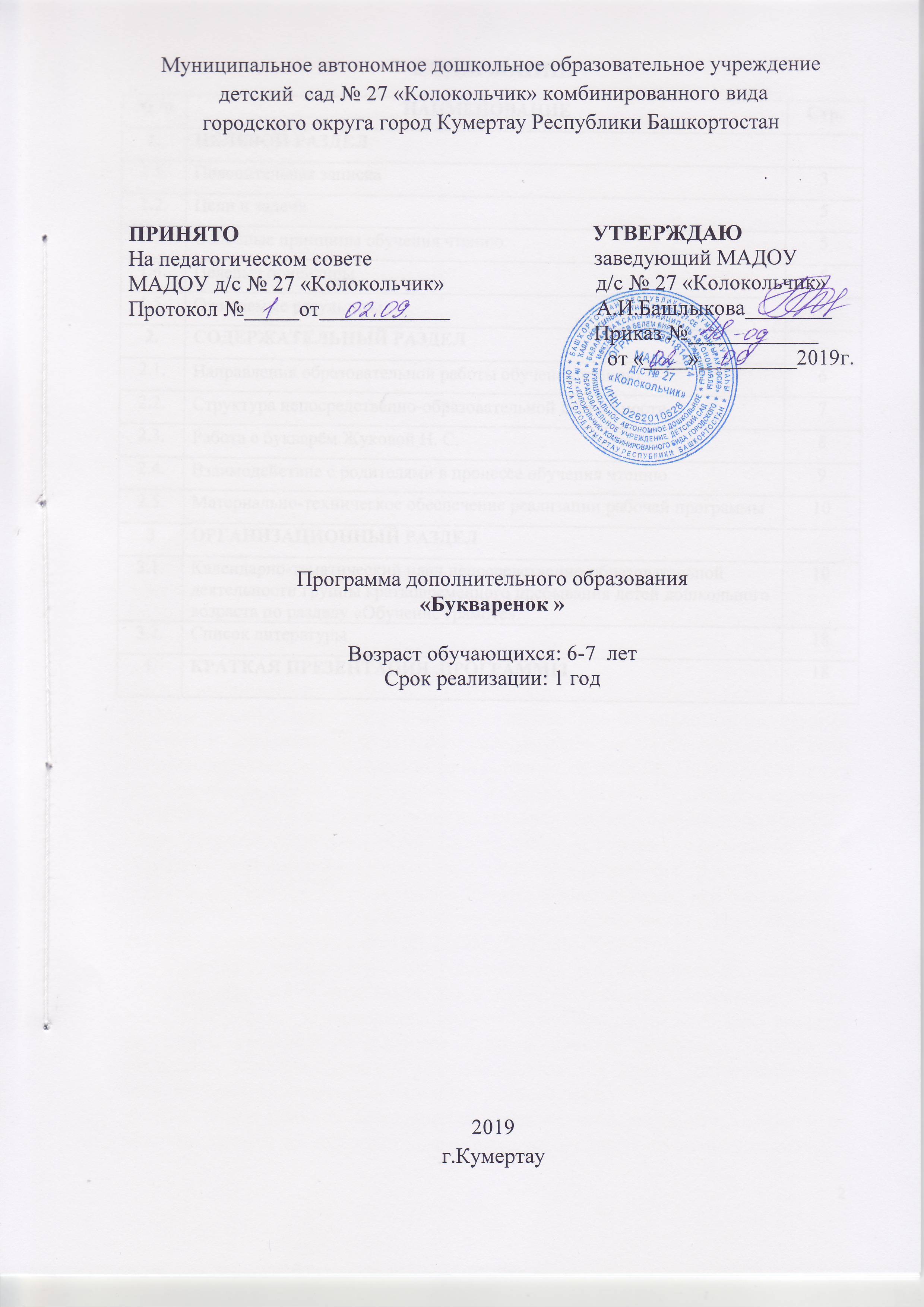                                           СОДЕРЖАНИЕ1. ЦЕЛЕВОЙ РАЗДЕЛ 1.1 Пояснительная запискаЧтение – уникальный феномен культуры, и в каждой стране оно выполняет функции, далеко выходящие за рамки удовлетворения информационных и образовательных потребностей общества. Специалисты в области чтения отмечают, что оно является очень чутким, надёжным, универсальным показателем состояния в обществе в целом. Грамота у всех народов, как отмечал еще Л.Н. Толстой, это умение читать, считать, писать. Только так и должно быть! Родители, наделённые тонким педагогическим чутьем, и сотни лет назад начинали обучение своих малышей чтению чуть ли не с пелёнок.Сегодня в России, в результате огромного количества перемен в жизни общества, произошедших в последнее время, статус чтения, его роль, отношения к нему сильно изменились. Чтение детей – это ключ к жизни в современном информационном пространстве. Не секрет, что многие родители хотели бы, чтобы их ребенок научился читать еще до поступления в школу. И в этом есть рациональное зерно, ведь ничто не способствует интеллектуальному развитию так, как чтению. Конечно, важнее не учить ребенка читать, а развивать речь, способность различать звуки, развивать способность слушать и слышать, умение рассказывать и т.д. Однако многие дети задолго до школы проявляют живой интерес к умению читать. Если у 6 летнего ребенка есть желание научиться читать, зачем же искусственно тормозить, а затем вновь (через год) возбуждать это стремление.  Принципом дошкольного обучения чтению является то, что знакомству с буквой предшествует глубокая работа над звуками, которые обозначаются данным знаком. Знаки звуков нет смысла вводить до знакомства с самими звуками и знакомство с буквенным знаком окажется безрезультатным, если ребенок не знает, что именно обозначается этим знаком. Поэтому обучение чтению опирается на звуковой анализ слова. Звуковой анализ включает, прежде всего, умение сознательно, намеренно, произвольно выделять звуки в слове. Для того чтобы научиться читать, ребенку нужно сделать два важных открытия: сначала обнаружить, что речь «строится» из звуков, а потом открыть отношения звука и буквы. Звуковой анализ слова ребенок может с помощью интонационного подчеркивания, последовательного протягивания звуков в произносимом слове (ДДДОМ, ДОООМ, ДОМММ). Главная задача всей работы - сделать для ребенка слово, его звуковую оболочку не только ощутимой, но и привлекательной, интересной. Когда дети в игровом, звукоподражательном действии научились протягивать, усиливать, выделять отдельные звуки в словах, различать гласные и согласные, твердые и мягкие согласные, ставится новая задача запомнить знак, которым записывается на письме данный звук.Для более легкого запоминания букв хорошо их конструировать из палочек, лепить из пластилина, рисовать их на листе бумаги, штриховать, обводить образец буквы и т.д. Обучение чтению предполагает научить детей читать на уровне индивидуальных возможностей каждого ребёнка. В то же время проводится и целенаправленная работа по обогащению, активизации речи, пополнению словарного запаса, совершенствованию звуковой культуры, уточнению значений слов и словосочетаний, развитию диалогической речи. Развиваются чувствительность к смысловой стороне языка, речевой слух, формируется правильное звуко- и слово-произношение.Совершенствование навыков чтения, формирование языкового чутья происходит в играх различной сложности и направленности. С помощью игр со звуками и буквамиподдерживается стойкий интерес к занятиям и желание узнавать новое. Педагогу следует подбадривать ребенка, хвалить его если не за точность и правильность выполнения задания, то за старание, желание работать.Уровень и качество сформированности связной речи - это отражение той речевой среды, в которой : он воспитывается, начиная с самого рождения. Поэтому советуем родителям тщательно следить за чистотой, точностью и выразительностью собственной речи.В соответствие с ФГОС ДО наиболее эффективным средством поддержания интереса детей к чтению являются игровые технологии.Игровые технологии позволяют:• поддерживать интерес к чтению, давая специальные знания, умения и навыки;• создают игровую мотивацию, стимулируя детей к деятельности;• вовлекают в процесс игры всю личность ребёнка: эмоции, волю, чувства, потребности, интересы;• позволяют лучше усваивать и запоминать материал занятия;• доставляют детям удовольствие и вызывают желание повторить игру в самостоятельной деятельности,• повышают уровень развития познавательной активности и творческих способностей.Таким образом, исходя из актуальности использования игровых технологий во время занятий разработана Рабочая Программа по разделу «Обучение грамоте».Пособие «Букварь» - это результат тридцатилетнего опыта работы логопеда Н.С.Жуковой. Оно сочетает в себе традиционную методику обучения грамоте с оригинальной логопедической методикой. Это позволяет не просто научить ребенка читать, но и предупредить будущие возможные ошибки на письме.Наталья Жукова – известный логопед, кандидат педагогических наук. Ей принадлежат оригинальные исследования развития речи у дошкольников, ее многочисленные научные труды опубликованы в отечественных и зарубежных изданиях. Имя Жуковой известно в широких кругах психологов, логопедов, педагогов. В основе обучения дошкольников чтению по авторской методике Н.С. Жуковой лежит слоговой принцип. Слог выступает в качестве единицы чтения.Программа рассчитана на один год обучения и предназначена детям подготовительной к школе группы, возраст 6-7 лет1.2. Цели и задачи реализации Программы по дополнительному образованиюЦель программы: подготовить дошкольников к обучению, познакомить с буквами, как знаками записи известных им звуков, научить читать, не вступая в противоречие с методами школьного обучения.Обучающая задача:-сделать для ребенка увлекательной тренировку в технике чтения и привить интерес к книге, вкуск самостоятельному чтению;-способствовать обогащению словарного запаса и развитию речи детей;-познакомить с новыми терминами (звук, гласный, согласный, предложение, текст).-легко и весело ввести ребенка в письменность;Развивающая задача: развивать желание читать.Воспитательная задача: - воспитывать старательность, - воспитывать любовь к чтению.
1.3. Основные принципы обучения чтениюПроцесс обучения чтению строится на общедидактических и специфических принципах:*принцип систематичности и последовательности: концентрическое усвоение программы; организация и последовательная подача материала («от легкого к трудному», «от простого к сложному обучения;*принцип наглядности: иллюстративное (наглядное) изображение изучаемых объектов и понятий способствует формированию более полных и четких образов и представлений в сознании дошкольников;* принцип доступности и посильности: реализуется в делении изучаемого материала на этапы ив преподнесении его детям последовательными блоками и частями, соответственно возрастным особенностям и развитию речи;1.4. Целевые ориентиры освоения ПрограммыРебёнок проявляет инициативность и самостоятельность в разных видах деятельности – игре, общении, пении;Активно взаимодействует со сверстниками и взрослыми, участвует в совместных играх;Обладает развитым воображением, творчеством, которое реализуется в игре;Способен внимательно слушать музыку, эмоционально откликаться на выраженные в ней чувства и настроения;У ребёнка развита крупная и мелкая моторика. Он может контролировать свои движения и управлять ими;Речь ребенка становится более выразительной, четкой, громкой;Развиваются творческие способности, ребёнок может фантазировать вслух, играть звуками и словами. Хорошо понимает устную речь и может выражать свои мысли и желания.1.5. Ожидаемые результатыОбучающие должны уметь:-достаточно отчетливо и ясно произносить слова; выделять из слов звуки, находить словас определенным звуком, определять место звука в слове;- соблюдать орфоэпические нормы произношения;- владеть понятиями «слово», «звук», «буква», «предложение»;- свободно читать слоги и трёхбуквенные слова, плавно читать по слогам;- правильно согласовывать слова в предложении;- понимать смысл прочитанного;- составлять предложения с заданным словом, на заданную тему, заканчиватьпредложение нужным по смыслу словом и т.п.;- ориентироваться на странице книги;- правильно использовать предлоги;- правильно произносить звуки.2. СОДЕРЖАТЕЛЬНЫЙ РАЗДЕЛ 2.1. Направления образовательной работы обучения чтению
Содержание программы позволяет в занимательной игровой форме усвоить дошкольниками такие понятия, как звук и буква, понять их различия и особенности.Известно, что одной из важных составляющих обучения чтению является хорошо развитый фонематический слух. В процессе освоения программы используются специальные игры, подготавливающие слуховое восприятие, внимание и память дошкольников к работе со звуками речи. В структуру каждого занятия входят также различные игры, способствующие развитию у детей навыков фонематического анализа и синтеза.Гласные и согласные звуки на занятиях соотносятся с образами соответствующих букв, при этом графический образ подкрепляется двустишием о букве, что способствует более быстрому запоминанию материала.При составлении программы учитывались индивидуальные и возрастные особенности детей, их потенциальные возможности и способности.Важным условием реализации программы является психолого-педагогическая поддержка обучающихся, создание на занятиях комфортной атмосферы для развития индивидуальных способностей детей.Используемый на занятиях дидактический материал понятен и доступен ребенку, пробуждает положительные эмоции, служит адаптацией в новых для него условиях обучения.Совершенствование навыков чтения, формирование языкового чутья происходит в играх различной сложности и направленности. С помощью игр со звуками и буквами поддерживается стойкий интерес к занятиям и желание узнавать новое.2.2. Структура непосредственно-образовательной деятельностиПрограмма рассчитана на один год обучения и предназначена детям подготовительной к школе группы, возраст 6-7 летПродолжительность занятий 2 раза в неделю по 30 минут.На протяжении всех занятий педагог знакомит дошкольников в игровой и доступной форме. Изучают звуки и буквы русского языка. Каждое изучение звука и буквы может быть использована как самостоятельное занятие, так и как часть занятия.Реализуется следующая схема проведения занятия:- прорабатываются упражнения для губ или язычка;- уточняется правильность произношения звука;- описывается звук;- игра со звуком;- рассматриваются раскрашенные картинки на определённую букву;- знакомство с новой буквой;- читается стихотворение о букве;- работа с кассой букв;- определение место звука в слове- физминутка- чтение- работа в тетрадиПримечание:* Структуру занятий можно менять (корректировать) в зависимости от материала;* Подводя итоги, педагог спрашивает: «Что мы сегодня узнали нового на занятии? Что понравилось больше всего?» Отметить работу всех и каждого ребёнка в отдельности только с положительной стороны. Можно рассказать, чем дети будут заниматься на следующем занятии.Занятия носят интегрированный характер, каждое из которых включает в себя программные задачи из разных образовательных областей:Образовательная область - систематизация знаний об окружающем;Образовательная область «Физическая культура» - формирования потребности в двигательной активности;Образовательная область «Художественное творчество» - развития детского творчества;На занятии детям предлагается как новый материал, так и материал для повторения и закрепления усвоенных знаний. Во время занятий широко применяются игровые методы, направленные на повторение, уточнение и расширение знаний, умений и навыков детей в области грамоты. Так как дошкольный возраст – это возраст игры, то и обучение проводится в игровой форме. Игра – один из тех видов детской деятельности, которая используется взрослыми в целях обучения, что позволяет создать ситуации успеха для каждого ребенка, доброжелательную, творческую атмосферу на занятиях. Чтение превращается в увлекательную игру. Строя познавательную деятельность ребёнка на игре, данные методы превращают чтение в желанное, доставляющее радость занятие буквально с первых шагов обучение. Широко применяется дифференцированный подход.Чтобы успешно реализовать план-программу по обучению детей чтению используются разнообразные методы и приёмы: заучивание стихотворений о букве, небольшой рассказ-беседа, рассматривание, наблюдение – «На что похожа буква», воссоздание из силуэтов, закрашивание только гласных, словесные игры, дидактические игры: «Кто здесь живёт? » (составить животное из букв разрезной азбуки», «Цепочка слов», «Бросаемся слогами», «Поиск» (ищем предметы с заданным звуком, сочетание предмета и надписи, записывание слов самими детьми маркерами на магнитных досках, «Дополни предложение» (или игра «Скажи наоборот», «Буква-картинка-слово», плакаты-объяснялки, «Буквоежки» (внутри большого слова найти маленькое слово, например, ЭКРАН-КРАН) .2.3. Работа с букварём Жуковой Н. С.За основу программы взята методика и букварь Надежды Сергеевны Жуковой, рекомендованный Министерством образования РФ, как пособие по обучению чтению дошкольников. «Букварь» «Букварь» Жуковой опирается на традиционную методику обучения чтению – от звука к букве. Поэтому, открыв «Букварь», можно увидеть привычные картинки и большие буквы, слоги и т. д.В «Букваре» Жуковой в качестве единицы чтения изначально используется не отдельно взятая буква, а слог. Ребенок пролистнет несколько страничек – узнает несколько букв и сразу же начнет складывать их в слоги. Еще несколько букв – и опять слог. Это позволяет ребенку быстрее овладевать навыками грамотного чтения, а родителю – миновать самый сложный этап в обучении – объяснить, как из звуков образуются слоги.Чтобы объяснить ребенку, как получается слог, Жукова использует оригинальный графический прием. Вот буква А, рядом буква У, а между ними бежит человечек. Мама показывает карандашом (указкой) первую букву, передвигает карандаш ко второй букве, а малыш тянет первую букву, пока не «добежит» до второй. Вторую букву нужно прочитать так, чтобы «дорожка не разорвалась». Вот и получился слог.В букваре имеется обращение к родителям и советы автора на каждой странице, помогающие освоиться с методикой.В пособии буквы алфавита расположены в сопровождении картинок. На картинках не только предметы, начинающиеся с представленной буквы, но и те, в которых изучаемая буква находится в середине или конце. Графически показано слияние букв в слоги – «человечик бежит к букве». Постепенное усложнение заданий на чтение: сначала только гласные буквы, затем гласный плюс согласный, сначала односложные, затем слова из двух-трех слогов и более, сначала коротенькие тексты из двух слов, затем небольшие рассказы. Тексты и слова в книге сопровождают картинки. Однако букварь не перегружен ими. Задача пособия – обеспечить ребенку быстрое овладение техникой чтения. Именно поэтому и тексты в букваре, что называется, традиционные, знакомые с детства «Лу-шама-ла» и «У Ло-рыша-ры». Никаких сказочных героев и занимательных приключений вы здесь не найдете, только то, что необходимо с точки зрения методики.По совету автора начинать учиться можно в любом возрасте. Но особо оговаривается: устная речь ребенка должна быть достаточно развита. Если малыш говорит неграмотно или не выговаривает какие-то звуки, прежде чем учить читать, необходимо обратиться к логопеду.На каждой страничке под чертой находятся указания для родителей. Необходимо прочитать их заранее, чтобы избежать многих ошибок, узнать, как проще и доступнее преподнести материал.Затем можно приступать к занятиям. Не заучивать сразу все буквы алфавита. В этом нет никакой необходимости. Ведь задача педагога, чтобы ребенок понял, как складывать буквы, а не просто вызубрил названия.Выучив первые несколько букв, необходимо переходить к их слияниям. На первых порах нужно помочь ребенку, вести карандашом или указкой от буквы к букве, закрыть белым листом ту часть текста, которую ребенок в данный момент не читает. Можно сделать в листе белой бумаги окошечко и передвигать его от слога к слогу по мере прочтения.У разных детей разные темпы обучения. Нужно следить, чтобы ребенок не просто механически складывал буквы, но и понимал прочитанное. Кому-то долго не удастся перейти от слогов и отдельных слов к предложениям и текстам, а кто-то сделает это быстро. Не нужно торопиться, но и не тормозить. Например, если ребенок хорошо запоминает буквы и быстро их находит, то нет необходимости делать все упражнения на чтения отдельных букв.2.4. Взаимодействие с родителями в процессе обучения чтениюОсуществление полноценного образовательного процесса обучения чтению невозможно без включения и активного участия родителей дошкольников.Овладение навыками чтения особенно в дошкольном возрасте требует ежедневной актуализации и закрепления знаний о звуках и буквах, полученных на занятиях. Без поддержки и систематических упражнений в домашних условиях, без заинтересованности родителей дошкольников в успехе процесса обучения невозможно полноценное овладение навыками аналитико – синтетического слияния звуко – буквенных сочетаний. На протяжении всей реализации содержания учебного материала программы родители являются неотъемлемыми участниками образовательного процесса: они ознакомлены с требованиями, целями и задачами обучения; осведомлены о необходимости выполнения домашних заданий и постоянного закрепления и упрочения материала изученного с педагогом.2.5. Материально-техническое обеспечение реализации рабочей программыЗанятия по реализации данной программы проводятся в групповой комнате. Дидактический наглядный материал, игрушки и игры на занятиях предъявляются в соответствии с возрастными требованиями, особенностями психофизического развития детей. Учебная зона групповой комнаты укомплектована необходимым количеством мебели, соответствующей числу детей, посещающих занятия, меловой и магнитной доской.Форма подведения итогов реализации программыОдной из форм подведения итогов реализации данной программы является проведение подгруппового или индивидуального занятия с присутствием родителей. Своеобразным показателем эффективности проводимых занятий могут быть отзывы родителей о повышении интереса к обучению чтению.3. ОРГАНИЗАЦИОННЫЙ РАЗДЕЛ3.1.Календарно-тематический план непосредственно-образовательной деятельности группы Тема занятия.  Цель занятия.Навыки чтения1. Речь письменная и устная. Звуки речи. Слова, слоги. Диагностикаразвитие речевого и фонематического слуха дошкольниковПодготовка дошкольников к восприятию звуков и букв русского языка; формирование мотивации к занятиям2. Гласный звук[А],  буква А, а; стр. 4.Знакомство дошкольников с буквой «А»; совершенствование тонкой моторики пальцев рук дошкольниковРазвитие фонематических представлений; закрепление правильной артикуляции изучаемых звуков; умение ориентироваться на странице книги; выкладывание букв из палочек.3.Гласный звук[У]; буква У, у. стр. 5.формирование у детей стойких представлений о букве «У».4.Гласный звук[О]; буква О,о стр. 6.Знакомство со звуком и буквой«О», совершенствование артикуляционной моторики.5. Закрепление букв А. О, У. Чтение и составление слогов по разрезной азбуке. Печатание букв.Закрепление навыков и умений звуко-слогового анализа и синтеза.Чтение и составление слогов с буквами А,О,У по разрезной азбуке, печатание букв, раскрашивание картинок на определенную букву.6. Согласные звуки[М],[МЬ];  буквы М;стр7. Печатание букв.Обучение дошкольников правильному произношению звуков [М] и [М'], различению буквы «М»Развитие фонематических представлений; закрепление правильной артикуляции изучаемых звуков, выкладывание букв из палочек.7.Согласные звуки [С],[СЬ]; буквы С, с стр 8. Печатание букв.формирование представления дошкольников о звуках [С] и [С']познакомить с буквой «С»8.Закрепление букв М,С. Чтение и составление слогов по разрезной азбуке. Печатание слогов.совершенствование артикуляционной моторики, развитие интонационной стороны речи.Чтение и составление слогов с буквами М, Спо разрезной азбуке, печатание букв.9. Учимся соединять буквы А,У.стр 9.Обучение соединению букв; развитие навыков звукового анализа и синтеза слоговых сочетаний.Соединение букв А У,У А; выкладывание слогов, раскрашивание картинок на определенную букву.10.Чтение буквы, чтение слогов. УА,АУ. стр. 10.Обучение чтению слогов; Закрепление навыков и умений звуко-слогового анализа и синтезаЧтение сочетания АУ-УА; выкладывание слогов.11. Соединяем буквы, читаем слоги. АМ,УМ, УА,АУ. стр. 11-12.Совершенствование умения соединять буквы, чтение слогов; развитие навыков звукового анализа и синтеза слоговых сочетаний.Чтение сочетания АМ,УМ, УА,АУ.12. Соединяем буквы, читаем слоги. АС,УС,ОС. Определение слогов в словах; стр.13.Обучение умению соединять буквы, читать слоги; способствовать развитию внимания, памяти, мышления, речи.Чтение слогов АС, ОС,УС; умение ориентироваться на странице книги; работа с разрезной азбукой.13. Учимся соединять буквы МА, МУ; стр.14-15.Обучение умению соединять буквы; развитие навыков звукового анализа и синтеза слоговых сочетаний.Чтение слогов МА, МУ; работа с разрезной азбукой, раскрашивание картинок на определенную букву.14. Читаем слитно СА,СУ,СО,МА,МУ,МО,АС,ОС,УС,АМ,ОМ,УМ. Определение слогов в словах; стр.16.Закреплять умение читать слитно слоги, развивать навыки звукового анализа и синтеза слоговых сочетаний.Чтение слогов: СА, СУ,СО,МА,МУ,МО,АС,ОС,УС,АМ,ОМ,УМ; нахождение определенного звука в слоге.15. Звуковой анализ слогов. Деление слов на слоги, определение слогов в словах;стр. 17.Закреплять умения и навыки звукового анализа слогов, деления слов на слоги.Чтение слогов МА-МА, СА-МА, САМ, СОМ, О-СА, СМА,СМО,СМУ; отчетливое произнесение слогов.16. Предложение. Деление предложения на слова. Выкладывание слов: сам, сама; стр. 17.Закреплять умения делить предложение на слова.Чтение слов в предложениях О-СА, МА-МА; выкладывание слов из разрезной азбуки; составление предложений с заданным словом.17. Согласные звуки[Х],[ХЬ]; буквы Х, х. Чтение слогов и слов. Звуковой анализ слова: МУХА. Составление предложений со словом СУХО. Печатание слогов;стр. 18-19.познакомить дошкольников со звуками [Х] и [Х'], с их графическим обозначением – буквой «Х»Развитие фонематического восприятия; закрепление верного произношения звуков, выкладывание букв из палочек; определение места звука в слове; умение ориентироваться на странице книги;18. Согласные звуки[Р],[РЬ], буквы Р, р. Заглавные буквы, слова с этими буквами. Печатание слогов.стр. 20-21.обучить дошкольников синтезу слоговых сочетаний, содержащих звуки [Р] и [Р']19. Согласный звук [Ш], всегда твердый ; буквы Ш, ш. Составление предложений из трех слов. Печатание слогов; стр.22.сформировать представления у дошкольников о звуке и букве «Ш»20. Дифференциация звуков и букв С,Ш.  Чтение и составление слогов по разрезной азбуке; стр.23.Упражнять в умении дифференцировать звуки и буквы, работать с разрезной азбукой.Чтение слов СА-ША, МАРШ, ХО-РО-ШО, ХО-РОШ, СУ-ША, МА-ША,ШАР, ХОР, ШУМ, САМ; отчетливое произнесение слогов.21. Гласный звук[Ы]; буква ы. В русском языке нет слов, которые начинаются на Ы. Звуковой анализ слов МИШКА, МЫШКА. Печатание слогов;стр.24.познакомить дошкольников с буквой «Ы»Развитие фонематических представлений; закрепление правильной артикуляции изучаемых звуков, выкладывание букв из палочек; понимание смысла прочитанного.22. Согласные звуки[Л],[ЛЬ]; буквы Л, л. Точка. Схема предложений. Точка. Учить отвечать на вопросы по прочитанному тексту. Печатание слогов;стр.25.познакомить детей со звуками [Л] и [ЛЬ], обозначаемым их графическим символом – буквой «Л»Развитие фонематического восприятия; закрепление верного произношения звуков, выкладывание букв из палочек; определение места звука в слове.23.Дифференциация звуков и букв Л, Р.Чтение и составление слогов по разрезной азбуке; стр.26.Упражнять в умении дифференцировать звуки и буквы, работать с разрезной азбукой.Чтение слов ЛУ-ША, ЛА-РА, РО-МА, ЛО-РА, СЛУХ, МЫ-ЛО, СЫ-РО и др.24. Согласные звуки [Н],[НЬ]; буквы Н, н. Звуковой анализ слов. Ударный слог. Учить отвечать на вопросы по прочитанному тексту;стр28-30.познакомить дошкольников со звуками [Н] и [НЬ], буквой «Н»Развитие фонематических представлений; закрепление правильной артикуляции изучаемых звуков, нахождение определенного звука в слове; выкладывание букв из палочек.25. Согласные звуки[К],[КЬ]; буквы К, к. Закрепление написания больших букв в именах, начале предложений. Учить вычленять словесное ударение, определять его место в словах;стр31-32.сформировать представления о звуках [К] и [КЬ], букве «К» способствовать развитию интереса и способностей к чтению;26. Согласные звуки [Т],[ТЬ]; буквыТ, т. Закрепить умение называть слова с заданным звуком и буквой, вычленять словесное ударение, определять его место в словах. Печатание слогов;стр33.познакомить дошкольников со звуками [Т] и [ТЬ], соответствующим этим звукам графическим символомРазвитие фонематического восприятия; закрепление верного произношения звуков; умение ориентироваться на странице книги; выкладывание букв из палочек.27. Гласный звук[И]; буквы И, и. Звуковой анализ слогов МЫ-МИ, РЫ-РИ, СЫ-СИ, ТЫ-ТИ. Учить составлять предложения со словом И. Печатание слогов;стр.34-36.сформировать представления дошкольников о звуке [И], познакомить с буквой «И».Чтение слогов МЫ-МИ, РЫ-РИ, СЫ-СИ, ТЫ-ТИ; работа с разрезной азбукой; раскрашивание картинок на определенную букву.28. Согласные звуки [П],[ПЬ]; буквы П,п. Учить отвечать на вопросы по прочитанному тексту. Печатание слогов;стр.37-38.сформировать представления у детей о звуках [П] и [ПЬ], их графическим обозначениемРазвитие фонематических представлений; закрепление правильной артикуляции изучаемых звуков; понимание смысла прочитанного; работа в тетрадях.29. Согласные звуки [З], [ЗЬ]; буквы З, з. Закрепить умение называть слова с заданным звуком и буквой, вычленять словесное ударение, определять его место в словах. Печатание слогов;стр.39.познакомить дошкольников с новыми звуками [З] и [З'], обозначаемой их буквой – «З»30. Согласные звуки звонкие и глухие. Дифференциация звуков и букв З,С;стр. 40-41.совершенствовать артикуляционную моторику, развивать интонационную сторону речи.Чтение слов КО-ЗА, КО-СА, РО-ЗА, КО-СЫ, РО-СЫ, У-ЗО-РЫ; отчетливое произнесение слов.31. Согласный звук IйI; буквы Й, й. Совершенствовать навыки чтения. Учить придумывать слова по заданной звуковой модели. Печатание слогов;стр.42-44.познакомить дошкольников со звуком и буквой «Й»Развитие фонематических представлений; закрепление правильной артикуляции изучаемых звуков; выкладывание букв из палочек; нахождение определенного звука в слове.32. Согласные звуки[Г],[ГЬ]; буквы Г, г. Работа с предложением. Вопросительные предложения. Учить отвечать на вопросы по прочитанному тексту. Печатание слогов;стр.45-46.научить детей различению звуков [Г] и [ГЬ], закрепить представления о букве «Г»33. Согласные звуки [В], [ВЬ]; буквы В, в. Чтение и составление слогов по разрезной азбуке. Печатание слогов.стр.47-50.научить дошкольников различению звуков [В] и [ВЬ], познакомить с соответствующей буквой «В»Чтение и составление слогов по разрезной азбуке; печатание слогов; раскрашивание картинок на определенную букву.34. Согласные звуки [Д], [ДЬ]; буквы Д, Сопоставление звуков и букв Д-Т. Закрепление понятий слог, слово, предложение. Печатание слогов.стр51-52.обучить детей различению звуков [Д] и [ДЬ], сформировать представления о букве «Д».35. Согласные звуки [Б] , [БЬ]; буквы Б, б. Печатание слогов.стр53.сформировать представления дошкольников о звуках [Б] и [БЬ], познакомить с буквой «Б»36. Дифференциация звуков и букв Б-П. Чтение и составление слогов по разрезной азбуке; стр.54-57.Упражнять в умении дифференцировать звуки и буквы, составлять слоги, работать с разрезной азбукой.Чтение и составление слогов БАЛ-КА, ПАЛ-КА, БЫ-ЛИ, ПЫ-ЛИ; отчетливое произнесение слогов.37. Согласный звук [Ж]; буквы Ж, ж. Сопоставление звуков и букв. Познакомить с правилом написания сочетания – ЖИ. Печатание слогов.стр.58.сформировать представления дошкольников о звуке и букве [Ж].Развитие фонематических представлений; закрепление правильной артикуляции изучаемых звуков; раскрашивание картинок на определенную букву.38. Дифференциация звуков и букв Ж,З,Ш. Чтение и составление слогов по разрезной азбуке;стр.59-60.Упражнять в умении дифференцировать звуки и буквы, работать с разрезной азбукой.Чтение и составление слогов по разрезной азбуке; выкладывание букв из палочек; понимание смысла прочитанного.39. Буквы Е, е. Звуковой анализ слов с буквой Е. Печатание слогов; стр. 61-63.познакомить детей со звуком и буквой «Е»Развитие фонематических представлений; закрепление правильной артикуляции изучаемых звуков; выкладывание букв из палочек.40. Буква Ь. Буква Ь - показатель мягкости в конце слога или слова.Работа с разрезной азбукой: ЕЛ-ЕЛЬ,УГОЛ-УГОЛЬ. Учить называть слова.определенной структуры. Печатание слов;стр.64-67.сформировать стойкие представления у дошкольниках о буквах [Ь] и [Ъ]41. Буквы Я, я. Звуковой анализ слов с буквой Я. Анализ слогов с буквой Я: МА-МЯ, ЛА-ЛЯ, БА-БЯ. Печатание слогов;стр.68.сформировать представления у детей о звуке и букве «Я»; развивать навык самоконтроля и самооценки.42. Чтение текстов с буквой Я;стр.69-71.Закреплять умение читать тексты, совершенствовать артикуляционную моторику, развивать интонационную сторону речиЧтение текстов «Зоя Ваня», «Наша семья», «Дикая яблоня», «Наша яблоня»; отчетливое произнесение слов.43. Буквы Ю, ю.Анализ слогов с буквой Ю: ТУ-ТЮ, СУ-СЮ, ДУ-ДЮ. Печатание слогов;стр.72-73.Научить детей различению звука и буквы «Ю», синтезу слоговых сочетаний, содержащих этот звук.Закрепление правильной артикуляции изучаемых звуков; выкладывание букв из палочек; печатание слогов;44. Буквы Ё, ё. Звуковой анализ слов с буквой Е. Печатание слогов;стр.74-77.Познакомить дошкольников со звуком и буквой «Ё»45. Дифференциация звуков и букв Е-Е. Чтение текста;стр.78-79.Упражнять в умении дифференцировать звуки и буквы, составлять слоги;формировать навык самоконтроля и самооценки.Чтение текстов «Кот Буся и дождь», «Еж и кот»; отчетливое произнесение слов в тексте.46. Мягкий согласный звук [Ч]; буквы Ч, ч. Звуковой анализ слов. Печатание слогов;стр80-81.научить дошкольников верному произношению звука [Ч], синтезу слоговых сочетаний, содержащих изучаемый звук.Развитие фонематических представлений; закрепление правильной артикуляции изучаемых звуков; выкладывание букв из палочек.47. Дифференциация звуков и букв Ч,Ш,С,Ть. Чтение текста;стр.82-83.Упражнять в умении дифференцировать звуки и буквы, составлять слоги, закреплять навыки в работе с текстомЧтение текста «Чайник-начальник»; отчетливое произнесение слов.48. Гласный звук [Э]; буквы Э, э. Закрепить умение составлять предложения с предлогами (в, на, за и др.). Печатание слогов;стр.84.сформировать представления у детей о звуке и букве «Э»Закрепление правильной артикуляции изучаемых звуков; выкладывание букв из палочек; работа с разрезной азбукой.49. Согласный звук[Ц]; буквы Ц, ц. Печатание слогов;стр.85.познакомить детей со звуком и буквой «Ц»50. Дифференциация звуков и букв Ц,Ч,С. Чтение текста;стр86-87.Упражнять в умении дифференцировать звуки и буквы, составлять слоги.Чтение текстов «Подарок», «Зиме конец», «Весеннее солнце»; отчетливое произнесение слов.51. Согласные звуки [Ф] и [ФЬ ]; буквы Ф, ф. Печатание слогов;стр.88-89.познакомить дошкольников со звуками [Ф] и [ФЬ ], с обозначаемой их буквой «Ф».Закрепление правильной артикуляции изучаемых звуков; Печатание слогов; Чтение текстов «Светофор», «Свинья Фефела», «Три щетки», «Про маленького щенка».52. Согласный звук[Щ];буквы Щ, щ. Дифференциация звуков и букв Щ,Ч,С. Чтение текста;стр.90-92.научить дошкольников синтезу слоговых сочетаний, содержащих звук [Щ];53. Буква Ъ. Буква Ъ – показатель твердости. Печатание слогов; Алфавит.стр.93-95.сформировать стойкие представления у дошкольниках о буквах [Ь] и [Ъ]54. Итоговое занятие.закрепить полученные на протяжении всего курса обучения умения и навыки чтения.Чтение и составление слогов по разрезной азбуке; отчетливое произнесение слов; чтение текстов, понимание смысла прочитанного; умение ориентироваться на странице книги;СПИСОК ЛИТЕРАТУРЫ
1. Волкова Г.А.Логопедическая ритмика.М.,1998.2. Жукова Н.С. Букварь: Учебное пособие/ Н.С. Жукова. – М .: Эксмо, 2015.3. Жукова Н.С. Я говорю правильно! От первых уроков устной речи к"Букварю"- Н.С. Жукова. – М .: Эксмо, 2014.4. Жукова Н.С. Уроки правильной речи и правильного мышленияН.С. Жукова. – М .: Эксмо, 2017.5. Нищева Н.В.. Будем говорить правильно.С.П.:Детство-Пресс,20176.Пожиленко Е.А.. Волшебный мир звуков и слов.-М.:Владос,20027. Сказка о веселом язычке. М.: Издательский дом «Карапуз», 2011.8.Ткаченко Т.А. Логопедическая тетрадь «Развитие фонематического восприятия и навыков звукового анализа». СПб.: «ДЕТСТВО-ПРЕСС», 4.КРАТКАЯ  ПРЕЗЕНТАЦИЯ  ПРОГРАММЫПрограмма разработана на основе методики и букваря Надежды Сергеевны Жуковой, рекомендованный  Министерством образования РФ, как пособие по обучению чтению дошкольников. При составлении букваря автор использовала свой 30-летний опыт работы логопеда, что впервые позволило сочетать обучение грамоте с предупреждением ошибок при письме, возникающих в школьном возрасте. Цель программы: подготовить дошкольников к обучению, познакомить с буквами, как знаками записи известных им звуков, научить читать, не вступая в противоречие с методами школьного обучения.Обучающая задача:-сделать для ребенка увлекательной тренировку в технике чтения и привить интерес к книге, вкус к самостоятельному чтению;-способствовать обогащению словарного запаса и развитию речи детей;-познакомить с новыми терминами (звук, гласный, согласный, предложение, текст).-легко и весело ввести ребенка в письменность;      Программа предназначена для развития детской речи и направлена на обучение дошкольников правильному чтению. В данной программе предложена система занятий с применением разнообразных речевых игр и материалов.       Букварь Н.С. Жуковой опирается на традиционную методику обучения чтению – от звука к букве, т.е. звуковой аналитико-синтетический метод.        В "Букваре" используется оригинальный способ обучения ребенка осознанию буквосочетания как цельного графического элемента. То есть в качестве единицы чтения используется не отдельно взятая буква, а слог, что также в дальнейшем является единицей письма. Данная методика позволяет ребенку быстрее овладевать навыками грамотного чтения и более легко переходить от чтения к письму. Нужно отметить, что выделение слога из речи психологически проще и просит меньше аналитических усилий, чем выделение отдельного звука.   Занятия по данной рабочей программе построены по принципу: от простого к сложному. Используются наглядные и игровые методы, лепка. Выполняя данные задания, дети, начинают читать слоги, при этом определяют количество слогов в слове, делают простейший анализ, а за тем и синтез в слове, так же развивается мелкая моторика рук.Букварь имеет занимательный, увлекательный характер, несмотря на то, что его основная задача обеспечить ребенку наибыстрейшее овладение техникой чтения, что должно доставить детям радость и удовольствие в награду за труд. Надеемся, что наши дети, овладев без особых затруднений чтением, возьмут в руки книгу как орудие культуры и источник знаний.прекрасное занятие, отвлекающее ребенка от шалостей и скуки и дарящее его родителям свободное время. Методы обучения, используемые в работе, соответствуют возрастным особенностям детей.Работая по букварю Н.С. Жуковой можно пройти весь курс подготовки к школе от узнавания букв и звуков к слитному чтению предложений и текстов, от правильного произношения отдельных звуков доиххарактеристики, от выделения отдельного звука в словах до самостоятельного подбора слов по данному звуку. Дать понятие звук,слог, слово, предложение, виды предложений, текст, виды текстов по жанрам, научить отвечать на вопросы, составлять вопросы, составлять диалоги, заучивать стихи, учиться пересказу содержания текстов, составлять рассказы по рисункам. Знакомство с каждой буквой  дополняется дидактическими, словесными играми, заданиями повышая интерес детей к чтению и в целом к учебному процессу.Ожидаемые результатыОбучающие должны уметь:-достаточно отчетливо и ясно произносить слова; выделять из слов звуки, находить словас определенным звуком, определять место звука в слове;- соблюдать орфоэпические нормы произношения;- владеть понятиями «слово», «звук», «буква», «предложение»;- свободно читать слоги и трёхбуквенные слова, плавно читать по слогам;- правильно согласовывать слова в предложении;- понимать смысл прочитанного;- составлять предложения с заданным словом, на заданную тему, заканчиватьпредложение нужным по смыслу словом и т.п.;- ориентироваться на странице книги;- правильно использовать предлоги;- правильно произносить звуки.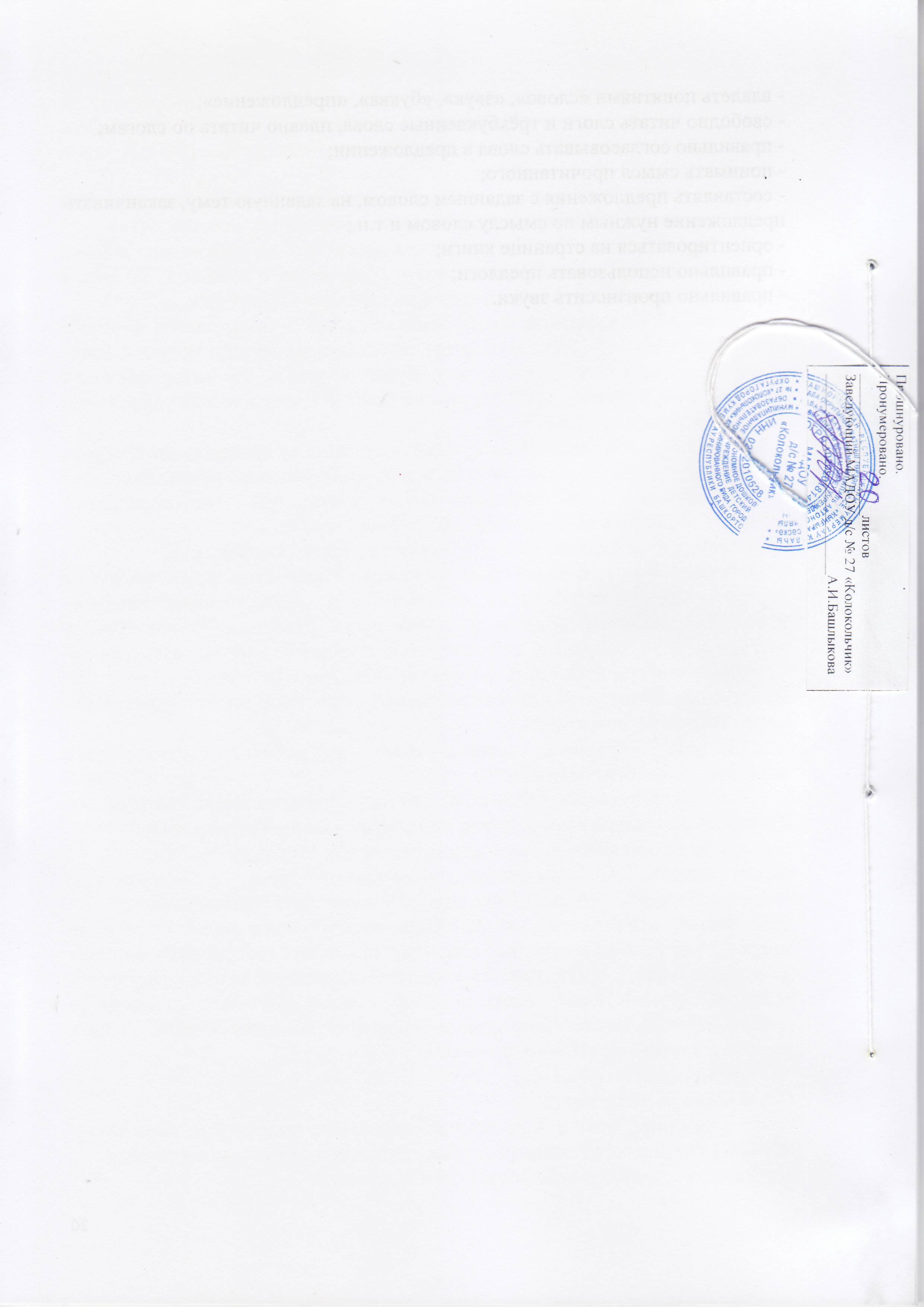 № /пНАИМЕНОВАНИЕСтр.1.ЦЕЛЕВОЙ РАЗДЕЛ1.1.Пояснительная записка31.2.Цели и задачи 51.3. Основные принципы обучения чтению51.4.Целевые ориентиры 51.5.Ожидаемые результаты62.СОДЕРЖАТЕЛЬНЫЙ РАЗДЕЛ2.1.Направления образовательной работы обучения чтению62.2.Структура непосредственно-образовательной деятельности72.3.Работа с букварём Жуковой Н. С.82.4.Взаимодействие с родителями в процессе обучения чтению92.5.Материально-техническое обеспечение реализации рабочей программы103ОРГАНИЗАЦИОННЫЙ РАЗДЕЛ3.1.Календарно-тематический план непосредственно-образовательной деятельности группы кратковременного пребывания детей дошкольного возраста по разделу «Обучение грамоте».103.2.Список литературы184.КРАТКАЯ ПРЕЗЕНТАЦИЯ  ПРОГРАММЫ18